Rúbrica de Evaluación  Internado Atención Primaria 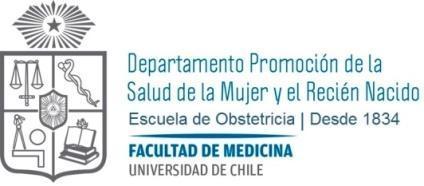 En el caso que el  estudiante sea evaluado como no habilitado (puntaje 1) en uno o más de los componentes actitudinales (Responsabilidad, Comunicación, Principios Éticos y Honestidad), su nota final no será calculada hasta que su situación se presente a Consejo de Escuela y se tome y ejecute la resolución correspondiente a la circunstancia.Actualizada GSE/PAV   2021COMPONENTESINDICADORESCriterios desempeñoCriterios desempeñoCriterios desempeñoCriterios desempeño PUNTAJEHabilitado Destacado4Habilitado Bueno3Habilitado Mínimo2 No Habilitado 1 DOMINIO ACTITUDINAL  TRANSVERSAL 30%DOMINIO ACTITUDINAL  TRANSVERSAL 30%DOMINIO ACTITUDINAL  TRANSVERSAL 30%DOMINIO ACTITUDINAL  TRANSVERSAL 30%DOMINIO ACTITUDINAL  TRANSVERSAL 30%RESPONSABILIDADPresentación PersonalSe  presenta con uniforme completo, limpio y ordenado.Se  presenta con uniforme completo, limpio y desordenado.Se  presenta con uniforme completo, no limpio y desordenado.No se presenta con uniforme completo, limpio y desordenadoPuntualidad Cumple con los horarios establecidos sin atrasos. Cumple con los horarios establecidos y tiene atraso  no mayor a 10 minutos.Cumple con los horarios establecidos, pero tiene atrasos de menos de 10 minutos reiterados.No cumple con los horarios establecidos, con atrasos reiterados.Cumplimiento de tareasCumple con las tareas asignadas en los plazos indicados.Cumple con las tareas asignadas fuera de los plazos indicados. Cumple con las tareas asignadas de forma incompleta fuera de los plazos indicados.No cumple con las tareas asignadas en los plazos indicados. PRINCIPIOS ÉTICOSOrienta su actuar en base a los 4 principios éticos básicos (autonomía, justicia, no maleficiencia y beneficiencia)No orienta su actuar en base a los 4 principios éticos básicos ( autonomía, justicia, no maleficiencia y beneficiencia)HonestidadSe comporta y se expresa con coherencia y honestidad, con respeto a la verdad en relación con los hechos  y las personas en su experiencia clínicaNo se comporta ni se expresa con coherencia y honestidad, con respeto a la verdad en relación con los hechos  y las personas en su experiencia clínicaCOMUNICACIÓNCon el usuario, equipo, docentes y pares.Verbal: Siempre saluda, habla con claridad, utiliza tono de voz adecuadamente audible y utiliza lenguaje respetuoso adecuado al contexto clínico.No verbal: Siempre mantiene postura corporal de acogida, de escucha atenta, mantiene contacto visual, mostrando seguridad en su actuar de acuerdo con su nivel.Siempre expresa calidez y cercanía con el usuario a través del lenguaje verbal y corporal.Siempre aplica técnicas de comunicación efectiva (empatía, respeto, deferencia)Verbal: Generalmente saluda cordialmente, habla con claridad, utiliza tono de voz adecuadamente audible y utiliza lenguaje respetuoso adecuado al contexto clínico.No verbal: generalmente mantiene postura corporal de acogida, de escucha atenta y mantiene contacto visual. Mostrando seguridad en su actuar de acuerdo a su nivel.Generalmente expresa calidez y cercanía con el usuario a través del lenguaje verbal y corporal.Generalmente aplica técnicas de comunicación efectiva (empatía, respeto, deferencia).Verbal: Ocasionalmente saluda, habla con claridad, utiliza tono de voz adecuadamente audible y utiliza lenguaje respetuoso adecuado al contexto clínico.No verbal: ocasionalmente mantiene postura corporal de acogida, de escucha atenta y sin interrupciones y contacto visual mostrando escasa seguridad en su actuar de acuerdo a su nivel.Ocasionalmente expresa calidez y cercanía con el usuario a través del lenguaje verbal y corporal.Ocasionalmente aplica técnicas de comunicación efectiva (empatía, respeto, deferenciaVerbal: no saluda, no habla con claridad, utiliza tono de voz poco audible o no utiliza lenguaje respetuoso y adecuado al contexto clínico.No verbal: no mantiene postura corporal de acogida, y no mantiene contacto visual. No logra mostrar seguridad en su actuar de acuerdo a su nivel.No expresa calidez y cercanía con el usuario a través del lenguaje verbal y corporal.No aplica técnicas de comunicación efectiva (empatía, respeto, deferencia).PUNTAJEDOMINIO DISCIPLINAR 70%4321PREVENCIÓN DE INFECCIONES ASOCIADAS A LA ATENCIÓN EN SALUDAplica   principios de asepsia y antisepsia en todos los procedimientos que realiza:-Técnica correcta de lavado de manos-Aplica medidas de precaución estándar y aislamiento.-Determina áreas limpias y sucias-Verifica esterilización  de  equipos-Prevención de infecciones cruzadas-Identifica precozmente signos de Infección Identifica precozmente signos de InfecciónLa mayoría de las veces  Aplica   principios de asepsia y antisepsia en todos los procedimientos que realiza:Generalmente Aplica   principios de asepsia y antisepsia en todos los procedimientos que realiza:No  Aplica   principios de asepsia y antisepsia en todos los procedimientos que realiza:ASPECTOS ADMINISTRATIVOS Realiza registro de actividades ejecutadas: organizando las ideas de forma clara y completa, identificándose y con letra legible, de manera autónoma.Realiza registro de actividades ejecutadas: organizando las ideas de forma clara y completa, identificándose, con letra legible, con guía del docente clínico.Realiza registro de actividades ejecutadas de forma clara pero incompleta.No realiza registro de actividades ejecutadas.ASPECTOS ADMINISTRATIVOS Maneja todas las normas y protocolos de la Unidad.  Maneja de al menos el 70% de las normas y protocolos de la Unidad.   Maneja normas y protocolos de la Unidad, de forma incompleta,No maneja normas y protocolos de la Unidad.PENSAMIENTO CRÍTICO Reflexiona y realiza análisis crítico de su desempeño, sin guía del docente a cargo,Reflexiona y realiza análisis crítico de su desempeño, la mayoría de las veces con guía del docente a cargo. Reflexiona y realiza análisis crítico de su desempeño, siempre con guía del docente a cargo.  No reflexiona ni realiza análisis crítico de su desempeño. 2. Realiza valoración en la atención ginecológica en el curso de vida (preconcepcional  y/o regulación de fecundidad y/ o climaterio): -Realiza anamnesis dirigida al motivo de consulta-Realiza  un examen físico y ginecológico  pertinente al motivo de consulta, en orden y según técnica.-Solicita e  Interpreta exámenes de laboratorio e imagenología correspondientes a un control preconcepcional  y/o, de regulación de la fecundidad y/o climaterio.-Formula  y fundamenta una hipótesis diagnóstica de forma  ordenada y completa.-Formula  plan de acción de acuerdo a la hipótesis diagnóstica.-Realiza control integral con enfoque biopsicosocial.-Deriva según normas.-Realiza  consejería y/o educación pertinente.-Realiza seguimiento y readecua las intervenciones.Acciones realizadas de manera correcta, completa y ordenadaAcciones realizadas de manera correcta, completa, pero desordenada.Acciones realizadas de manera correcta , incompleta y desordenadaAcciones realizadas de manera incorrecta, incompleta y desordenada 3. Realiza valoración a la usuaria obstétrica y al binomio.-Realiza anamnesis dirigida al motivo de consulta.-Realiza  un examen obstétrico y/o neonatal  pertinente al motivo de consulta, en orden y según técnica.-Solicita e  Interpreta exámenes de laboratorio e imagenología.-Formula  y fundamenta una hipótesis diagnóstica de forma  ordenada y completa.-Formula  plan de acción de acuerdo a la hipótesis diagnóstica con enfoque biopsicosocial.-Aplica pautas de riesgo psicosocial (EPSA) yo Edimburgo.-Deriva según normas.-Realiza  consejería y/o educación pertinente.-Realiza seguimiento y readecua las intervenciones.Acciones realizadas de manera correcta, completa y ordenadaAcciones realizadas de manera correcta, completa, pero desordenada.Acciones realizadas de manera correcta , incompleta y desordenadaAcciones realizadas de manera incorrecta, incompleta y desordenada 